Ciasteczka bezglutenoweSkładniki:125g schłodzonego masła 1 duże jajko lub dwa małe5 łyżek cukru (75g) lub ksylitolu/erytrolu60g mąki/skrobi ziemniaczanej lub proszku budyniowego100g mąki jaglanej100g mąki ryżowejpółtorej łyżeczki ekstraktu z waniliiWykonanie:Piekarnik ustawić na  200 stopni z funkcją góra – dół.
Dużą blaszkę wyłożyć papierem do pieczenia.Masło pokroić w kostkę, przełożyć do miski. Dodać pozostałe składniki i zagnieść na jednolite ciasto. Jeśli ciasto nie chce się połączyć – dodać łyżkę – dwie lodowatej wody lub śmietany. Po zagnieceniu składników uformować z ciasta płaski placek. Owinąć je w folię i włożyć na godzinę do lodówki.Blat podsypać mąką ryżową lub mieszanką mąk bezglutenowych “do ciasta”.
Rozwałkować ciasto na grubość ok. 4 mm. Wyciąć z ciasta dowolne kształty ciastek (foremką lub nożem) i układać ciastka na blaszce wyłożonej papierem do pieczenia.
Wstawić na środkowa półkę całkowicie rozgrzanego piekarnika.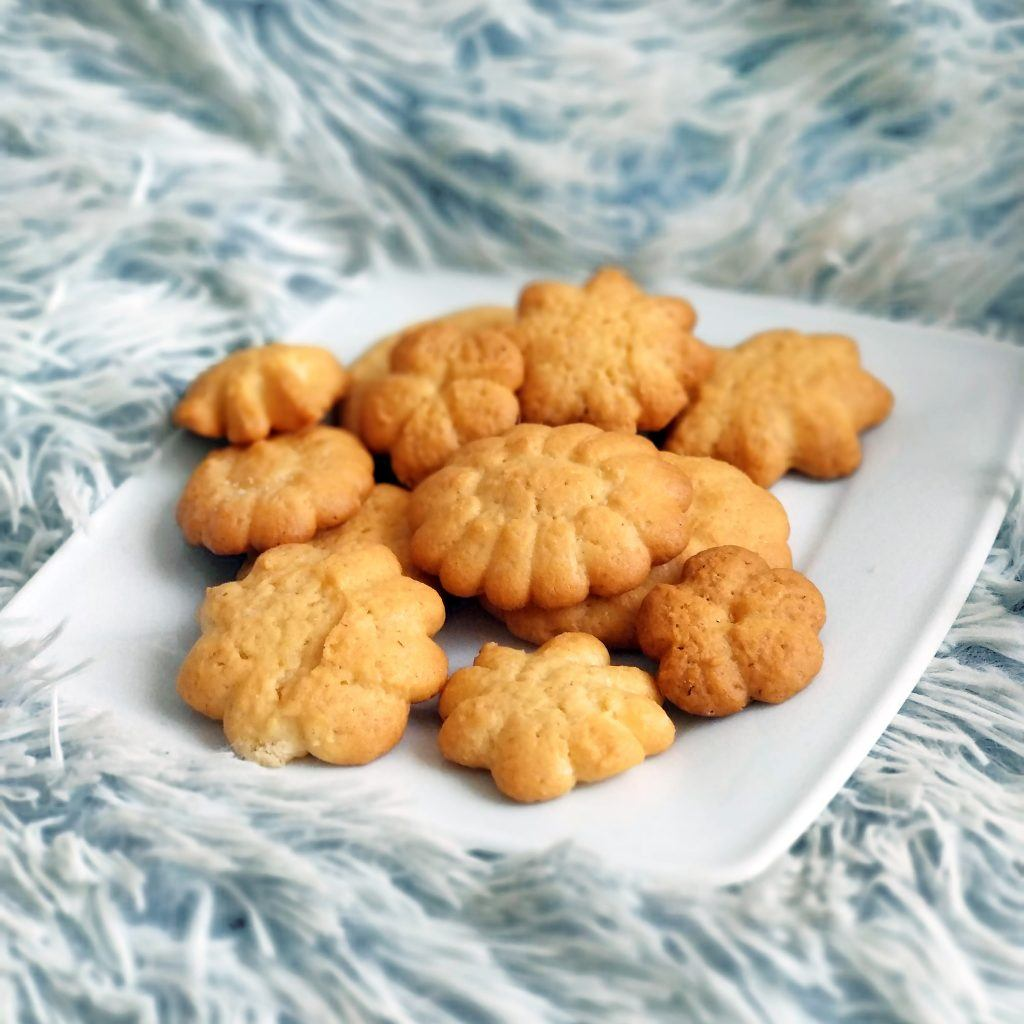 